MARCH - Week 8 (w/b 1.3.21)This week’s overview:English: Instructions contd. Spellings: Spellings Spring 8 1.3.21 Once again, well done to last week's super spellers!  🥳Maths: Place Value to 50 - All this week we will be looking at counting in 2s, 5s and 10s.Topics this week: UK (Geography)  / Islam (RE) / e-Safety (Computing)Monday 1st MarchEnglish: Instructions - Day 6This week we continue with our work on Instructions. Over the next two days we will be following instructions to learn how to draw a face.First, go through the Mon.8. How To Draw A Face Instructions PowerPoint. ** Press Slide Show on the tool bar at the top of the page, then press Play from Start.** Don't worry - there's no need to draw anything just yet!You will need:a blank piece of papera rulera pencila rubbersome coloured pencilsMon.8. Picture Prompt Sheet Portrait Step By Step Instructionsa mirror - look at your face before you get started :)Task 1 - Now you are going to draw your own face! Steps 1 and 2 are the trickiest – you might need an adult to help you out here. Take your time and follow the instructions carefully. TOP TIP – sketch lightly, don’t press on too hard! How did you get on?*If you can, share your sketches on Tapestry and we will put them in our Class Portrait Gallery.*Task 2 – Once you have finished, use your picture prompt sheet to orally retell the instructions to a partner / family member so they too can sketch their own face. How did they get on?🤩  Please spare a little time to practise this week's spellings - see above.  🤩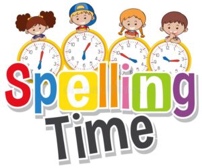 Phonics:Kippers – Mrs. Leavy’s group - Today we are looking at the trigraph ure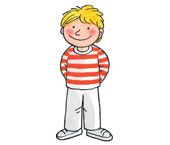 Firstly let's warm up with a tricky word song https://www.youtube.com/watch?v=TvMyssfAUx0Now let's take a look at some words with this trigraph in it here https://www.youtube.com/watch?v=g_2Oju8WKW4Finally let's play a real and alien game all with the trigraph ure in them  T L 9525 Real And Alien Ure Word Cards MONDAY         Chips – Miss Platt /Mrs. Tetlow’s group - 8.Mon.Chips.ie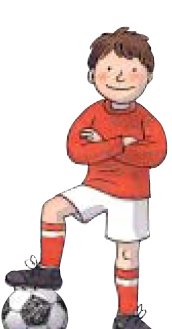        Biffs – Mrs. Kulczycki’s group - 8.Mon.Phase5.o E1.Biffs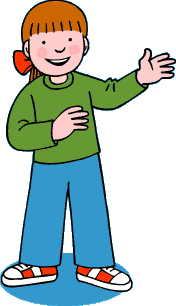 Maths: -Place Value to 50 -Today is a practical activity on counting in 2s.The video is the first one of week 7 and the link to it is here https://whiterosemaths.com/homelearning/year-1/spring-week-7-number-place-value-within-50/Computing / Geography: We continue with our new Geography topic for this half-term - The United Kingdom.To help you, first go through this Mon.8 The United Kingdom Information Powerpoint1 with a grown-up. Handy Hint - this Mon.8. UK Map will be a great help to you!!! Have a look at it carefully - which flags and places can you spot?Over the next two geography lessons (today and Wednesday) we are going to make a fact file of the UK on Purple Mash. Do you know what a fact file is? It is a collection of information about a topic. This task is a long one so it will take 2 lessons – today and Wednesday.Task(s) – Please complete Monday's task (session 1) only today - PurpleMash.UK Factfile Mon 8. OnlyHere is Tilly & Ted’s completed example: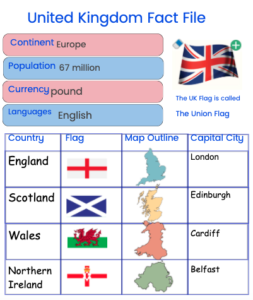   😊  Enjoy your daily reading too - maybe complete one of your Spring reading challenges today? 😊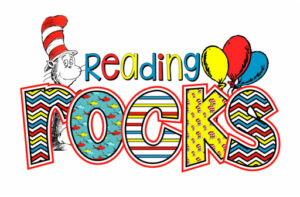 Today's song: Go Noodle - Trolls: Can’t Stop the Feeling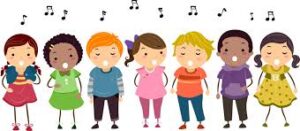 https://www.youtube.com/watch?v=KhfkYzUwYFkTuesday 2nd MarchEnglish: Instructions - Day 7Following on from yesterday’s lesson, today we are going to write a simple set of instructions for how to draw a face.First of all, go through the Tues.8. Writing Instructions PowerPoint. ** Press Slide Show on the tool bar at the top of the page, then press Play from Start.**Next, look at yesterday’s Mon.8. Picture Prompt Sheet Portrait Step By Step Instructions for how to draw a face.Then talk your way through the instructions for each step.Handy Hint - use this Tues. 8. Instructions Word Bank P1 Only to help you - page 1 only.Task - Now write your own set of simple instructions. The first two have been done for you and the third/ last ones are partially-done. When writing your instructions, please set them out like this: How To Draw A Face Instructions; don’t worry if you don’t have a printer, you can write the instructions in your book instead .🤩  Please spare a little time to practise this week's spellings - see above. 🤩Phonics:Kippers – Mrs. Leavy’s group -Let's warm up today with a quick 60 second read and answer the questions 60 Seconds Read TUESNow it's time to see if we can read some captions and match them to the right picture. The game is here T L 527715 Phase 3 Sentences Pictures And Captions Matching Cards Activity Ver 4 TUESHave fun!!!         Chips – Miss Platt /Mrs. Tetlow’s group - 8.Tues.Chips.ir    Resource for this lesson: 8.Tues.Chips.ir Quick Read Powerpoint         Biffs – Mrs. Kulczycki’s group - 8.Tues.Phase5.o E2.Biffs   Resource for this lesson: 8.Tues.o E ChallengeMaths: -Place Value to 50 -Today is activities on counting in 2s.The video is the second one of week 7 and the link to it is here https://whiterosemaths.com/homelearning/year-1/spring-week-7-number-place-value-within-50/The activity sheet is here Y1 Spring Block 2 WO8 Count In 2s 2019 TUESDAYPlease complete as many questions as you can, as they become progressively more challenging.PSHE:Today we continue with last week's topic – Forever Friends (Oak Academy Trust).Lesson 2 – That’s Not FairIn this lesson, we continue on the theme of friendship. We will look at a range of scenarios that commonly occur amongst friends and discuss whether they are fair or unfair. We will then consider how we can act fairly to everyone and not just our close friends.https://classroom.thenational.academy/lessons/thats-not-fair-ccv3cc?activity=video&step=1First, work your way through the lesson. Then complete the follow-up up task from the end of the lesson:Task 1 – Sorting ActivityDecide whether different scenarios are fair or unfair. Once you have decided, sort them. These resources will help – Tues.8. Fair Unfair Grid / Fair Unfair Ideas For Sorting Tues. 8. If you have a printer, you can cut and stick. Don’t worry if you don’t … instead, divide your page into two, making 2 columns – fair and unfair. You can write your ideas or draw them if you prefer. Task 2 - Play the Tues.8. Unfair Fair Game. Resource for this game: Fair And Unfair Game choice cards.  😊  Enjoy your daily reading too - what would you like to read today? 😊Today's song: Just Dance - The Weeknd: Blinding Lightshttps://www.youtube.com/watch?v=5n4_8NRtejgWednesday 3rd MarchEnglish: Instructions - Day 8Today we are going to look at a story called Don’t let the Pigeon Drive the Bus by Mo Willems.https://www.youtube.com/watch?v=caw6iMBA2NA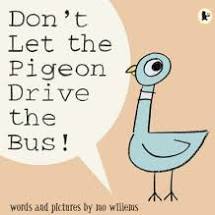 We are going to be working with the pigeon over the next three days – he is going to help us with our instructions writing! 🐦 🚌  Can you retell what happened in the story to a friend / family member? Remember to start each sentence with time conjunctions such as First, Next, Then etc.Task - Follow instructions to draw the pigeon from the story, without looking at a picture … no peeking allowed! Ask an adult to read the Weds. 8. How To Draw A Pigeon instructions to you one step at a time - you draw as the adult reads.  If it helps, divide your page into 4 parts (horizontal lines to divide up the page) - like this Practice 1 Drawing The Pigeon Blank. Once you have finished your drawing, look at your picture and compare it to the one in the story. How alike do they look?Now repeat the exercise, this time looking at the picture. Use this guide to help you - there is a picture of the pigeon on the left hand side for you to copy: Practice 2 Drawing The Pigeon Pic. To Help. How does seeing the picture help?🤩  Please spare a little time to practise this week's spellings - see above.  🤩Phonics:Kippers – Mrs. Leavy’s group -Let's warm up today with Phonics Pop from Letters and Sounds. Choose 3/4 sounds that your child needs to practise and then start the game!Here is the link: https://www.ictgames.com/phonicsPop/index.htmlNow it's time to read a simple story featuring all of the Phase 3 tricky words and lovely illustrations. This is perfect for practising reading skills and identifying tricky words. T L 5786 Phase 3 Tricky Word Spotter Story WEDS         Chips – Miss Platt /Mrs. Tetlow’s group - 8.Weds.Chips.keywords         Biffs – Mrs. Kulczycki’s group - 8.Weds.Phase5.e E.BiffsMaths: -Place Value to 50 - Counting in 5sToday is a practical activity on counting in 5s.The video is the third one of week 7 and the link to it is here https://whiterosemaths.com/homelearning/year-1/spring-week-7-number-place-value-within-50/Geography:  This lesson follows on from Monday … we are carrying on with our fact file of the UK on Purple Mash.To help us, first go through the Weds.8. Countries Of The Uk PowerPoint2 with a grown-up.Today’s task – PurpleMash.UK Factfile Mon. & Weds. 8 – once you have logged on, scroll down to Session 2 – Wednesday’s lesson (pages 5-6).See Tilly & Ted’s completed example:  😊 Enjoy your daily reading too - what would you like to read today? 😊Today's song: Just Dance - Village People: YMCAhttps://www.youtube.com/watch?v=YCDCwuGcEmAThursday 4th MarchEnglish: Instructions - Day 9To start the lesson, we are going to watch another one of Mo Willems' ‘Don’t let the Pigeon …' stories; this one is called Don’t Let the Pigeon stay up Late.https://www.youtube.com/watch?v=Ke1rg2wWXFQ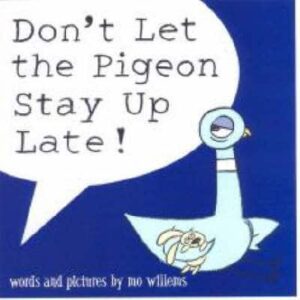 Task - Make yourself a little pigeon puppet (e,g. finger puppet or stick puppet), using whatever materials you have. You might want to use this Pigeon Puppet Template to copy or print out; if you do, these Instructions How To Make A Finger Puppet will help. There are some more Pigeon Puppet Examples here that you can use if you want.  NB. If you use the template, you only need the pigeon puppet … don’t worry about the duckling puppet for now (you can make a duckling puppet later if you wish!). First think about what you need, then say the instructions aloud as you make your puppet e.g.First get some card.Then draw your pigeon.Next colour it blue. etc.🐦 Take your time because you will be writing a set of simple instructions tomorrow for  'How to make a Pigeon Puppet'🐦. Don't forget to send us photos of your finished puppets on Tapestry! 🐦🤩  Please spare a little time to practise this week's spellings - see above.  🤩Phonics:Kippers – Mrs. Leavy’s group - Let's warm up by practising our tricky words again https://www.bbc.co.uk/bitesize/topics/zvq9bdm/articles/zr728xsNow let's revisit the trigraphs air and ear.air - https://www.bbc.co.uk/bitesize/topics/zvq9bdm/articles/zj39382ear - https://www.bbc.co.uk/bitesize/topics/zvq9bdm/articles/z4p3pg8Finally let's play the air and ear matching activity T T 770 Ear And Air Sounds Matching Activity Activity Sheet Ver 1THURS         Chips – Miss Platt /Mrs. Tetlow’s group - 8.Thurs.Chips.wh    Resource for this lesson: 8.Thurs.Chips.question words poster         Biffs – Mrs. Kulczycki’s group - 8.Thurs.Phase5.u E1.Biffs    Resource for this lesson: 8.Thurs. Read And Spell. U EMaths: -  Place Value to 50 -Today's lesson is about counting in 5s. The video includes the warm up.The video is the fourth one of week 7 and the link to it is here https://whiterosemaths.com/homelearning/year-1/spring-week-7-number-place-value-within-50/The activity sheet to accompany the video can be found here Y1 Spring Block 2 WO9 Count In 5s 2019 THURSDo as many questions as you can. They become increasingly more challenging as you go along.RE: Islam - Today we meet two characters Charlie and Blue. They ask about Allah and the Creation Story.The link to the story and the activity is here Allah And CreationToday's song: The Best Day of My Life https://www.youtube.com/watch?v=sNog54ovi8Q  😊  Enjoy your daily reading too - what would you like to read today? 😊Friday 5th MarchEnglish: Instructions - Day 10Think back to making your pigeon puppet yesterday. Make sure you've got it handy to help jog your memory!Task - Write a simple set of instructions telling someone how to make a pigeon puppet.Remember to use openers (time connectives) such as First, Next, Then etc. to start each sentence, followed by bossy (imperative) verbs e.g. cut, colour, stick etc. You can use this writing frame Fri.8.How To Make A Pigeon Puppet if you have access to a printer; if not, just use it as a guide and write the instructions in your book.Handy Hint - use this Fri. 8. Instructions Word Bank P2 Only to help you - page 2 only.  Spelling Test Day - Good luck! 🍀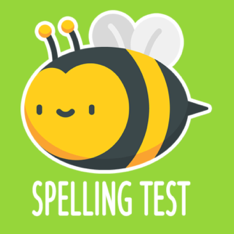 Phonics:Kippers – Mrs. Leavy’s group -Today let's warm up by revisiting the sounds ure and er.ure - https://www.bbc.co.uk/bitesize/topics/zvq9bdm/articles/zh828xser - https://www.bbc.co.uk/bitesize/topics/zvq9bdm/articles/zvmnmfrFinally we are going to play the tricky word scavenger hunt.The Activity Guide is here Activity GuideThe Tricky words to hide around the room are here Phase 3 Tricky Word CardsThe Checklist in here Phase 3 Tricky Word Scavenger Hunt Checklist         Chips – Miss Platt /Mrs. Tetlow’s group - 8.Fri.Chips.ph    Resource for this lesson: 8.Fri.Chips.ph Wordbank Activity       Biffs – Mrs. Kulczycki’s group - 8.Fri.Phase5.u E2.Biffs    Resource for this lesson: 8.Fri. Popping Balloons Warm UpMaths:Place Value to 50 -Consolidation of counting in 2s, 5s and 10s. To finish off the week there is another practical activity to support counting in 2s, 5s and 10s.Counting by 2s, 5s and 10s Activity  https://www.youtube.com/watch?v=7AnoVea8UCMChallenge: Can you practise counting in twos using 2p coins? Fives using 5p coins and finally tens using 10p coins in your house?  😊  Enjoy your daily reading too - what would you like to read today? 😊Computing:  E - Safety - Keeping safe onlineToday we are going to look at another story with the character Digiduck in it. Today the story is all about keeping safe on line.It is called Digiduck's Famous Friend and can be read here Digiducks Famous Friend 2019 Final Pdf FRIAt the end of the story there is time for discussion about the story and how to keep safe whilst on the internet.Today's song: The Cat Came Back https://www.youtube.com/watch?v=OE8gsYejpQc